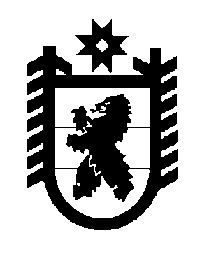 Российская Федерация Республика Карелия    ПРАВИТЕЛЬСТВО РЕСПУБЛИКИ КАРЕЛИЯПОСТАНОВЛЕНИЕот  18 февраля 2019 года № 66-Пг. Петрозаводск Об определении объема средств, которые региональный оператор в 2019 году вправе израсходовать на финансирование региональной программы капитального ремонта общего имущества в многоквартирных домах, расположенных на территории Республики Карелия, на 2015 – 2044 годыВ соответствии со статьей 185 Жилищного кодекса Российской Федерации, пунктом 111 статьи 3, статьей 30 Закона Республики Карелия 
от 20 декабря 2013 года № 1758-ЗРК «О некоторых вопросах организации проведения капитального ремонта общего имущества в многоквартирных домах, расположенных на территории Республики Карелия» 
Правительство Республики Карелия п о с т а н о в л я е т:  Определить объем средств, которые региональный оператор 
в 2019 году вправе израсходовать на финансирование региональной программы капитального ремонта общего имущества в многоквартирных домах, расположенных на территории Республики Карелия, 
на 2015 – 2044 годы  (объем средств, предоставляемых за счет средств фондов капитального ремонта, сформированных собственниками помещений в многоквартирных домах, общее имущество в которых подлежит капитальному ремонту в будущем периоде), в размере 943 507 тыс. рублей.           Глава Республики Карелия 					                  А.О. Парфенчиков